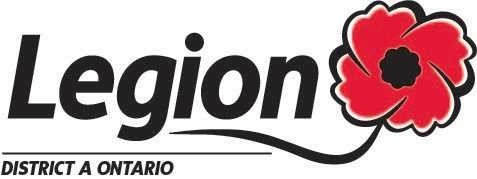 Branch Financial Advisor/Branch Financial Review Committee/MembershipSUNDAY, October 23, 2022Highgate and Orford Branch 335256 King Street, Highgate519-678-3645Branch Financial Advisor/Branch Financial Review CommitteeRegistration: 8:30am for a 9:00am start	Light lunch will be availableMembershipRegistration: 12:30pm for a 1:00 pm startTopics to be covered	Dominion Web Site Portal	Issues that have come up recentlyAll Branch and Ladies Auxiliary Members are Welcome to attend Dress is casual	NOTE: Let your Zone Commander know if you are attending, no later than Sunday, August October 16th.  This allows for proper set up and lunch numbers.Debbie Crown – District “A” Leadership Development Chair	